Erica Lloyd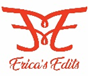 QualificationsProofreading 1,2&3 	Chartered Institute of		Mar. 2020 to Nov. 2020 Proofreading and Editing			Proofreading Theses and Dissertations		Master’s in Educational Practice	Cardiff University	                   Jan. 2014 to Nov. 2017P.G.C.E. Secondary (Music) QTS	Cardiff University		       Sep. 2008 to July 2009BA Mus (hons) 			Bath Spa University		     Sep. 1998 to Aug. 2002
Employment History*Proofreader				Freelance			         Sep. 2020 to present Music Teacher				High School		 		Sep. 2019 to Feb. 2020Head of department			Community School		   	Sep. 2016 to July 2018				Supply Teacher			Teaching agency			 Sep. 2012 to Aug. 2016Peripatetic Woodwind Teacher	Carmarthenshire Council		 Sep. 2003 to Aug. 2009Key SkillsProofreading: Checking against copyChecking hard-copy or digital Checking, grammar, spelling, typos and consistencyUsing BSI symbols, track changes on Microsoft Word or marking up using stamps/comments on PDF filesDistinguishing between typesetter and author queriesUsing the relevant house styleFollowing/compiling style sheets where necessary www.ericasedits.com		erica@ericasedits.com 